FONCTION LOGARITHME NÉPÉRIEN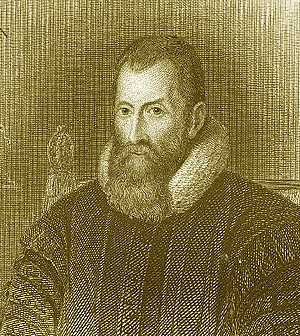 En 1614, un mathématicien écossais, John Napier (1550 ; 1617) ci-contre, plus connu sous le nom francisé de Neper publie « Mirifici logarithmorum canonis descriptio ». Dans cet ouvrage, qui est la finalité d’un travail de 20 ans, Neper présente un outil permettant de simplifier les calculs opératoires : le logarithme.Neper construit le mot à partir des mots grecs « logos » (logique) et arithmos (nombre).Toutefois cet outil ne trouvera son essor qu’après la mort de Neper. Les mathématiciens anglais Henri Briggs (1561 ; 1630) et William Oughtred (1574 ; 1660) reprennent et prolongent les travaux de Neper. Les mathématiciens de l’époque établissent alors des tables de logarithmes de plus en plus précises.L’intérêt d’établir ces tables logarithmiques est de permettre de substituer une multiplication par une addition (Partie 2). Ceci peut paraître dérisoire aujourd’hui, mais il faut comprendre qu’à cette époque, les calculatrices n’existent évidemment pas, les nombres décimaux ne sont pas d’usage courant et les opérations posées telles que nous les utilisons ne sont pas encore connues. Et pourtant l'astronomie, la navigation ou le commerce demandent d’effectuer des opérations de plus en plus complexes.Partie 1 : Fonction exponentielle et fonction logarithme	1) Rappels concernant la fonction exponentiellePropriétés : La fonction exponentielle est définie, 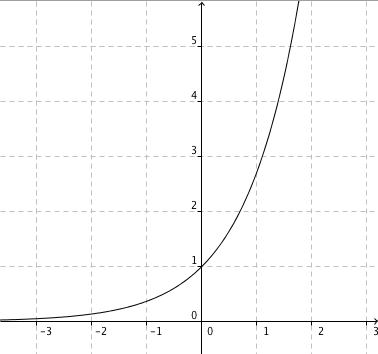 continue, dérivable, strictement croissante et convexe sur ℝ. On a : Propriétés : ●           ● ●                                                   , avec  ●         	2) Définition de la fonction logarithme népérienPour tout réel  de  l'équation  admet une unique solution dans ℝ.Définitions : ● On appelle logarithme népérien d'un réel strictement positif , l'unique solution de l'équation . On la note . 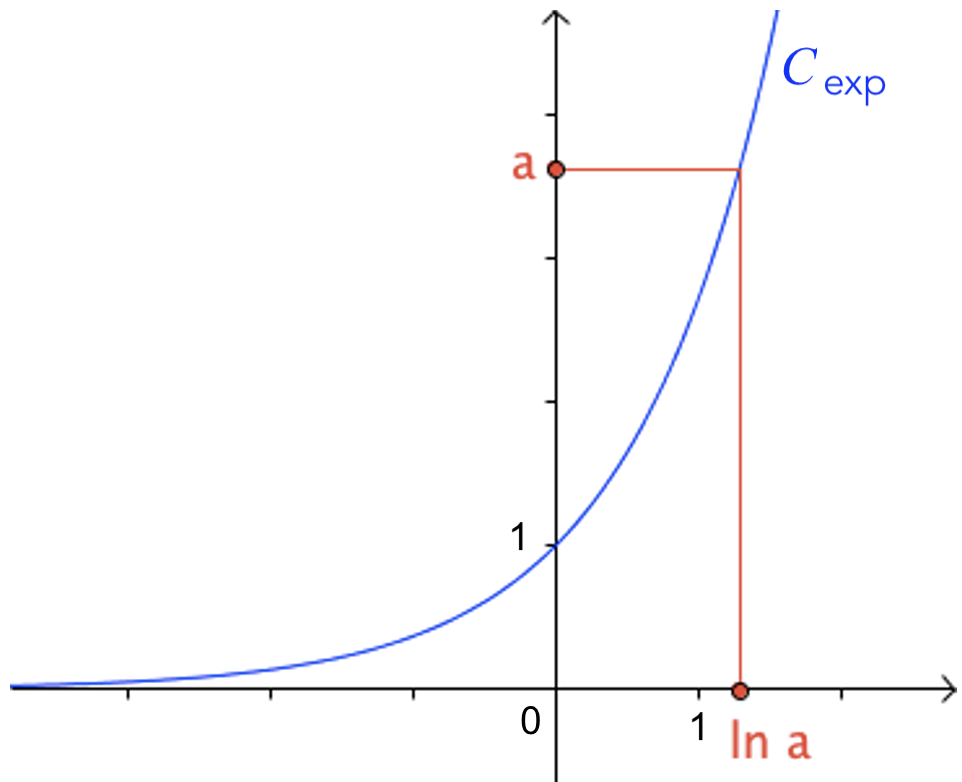 ● La fonction logarithme népérien, notée , est la fonction définie sur , par 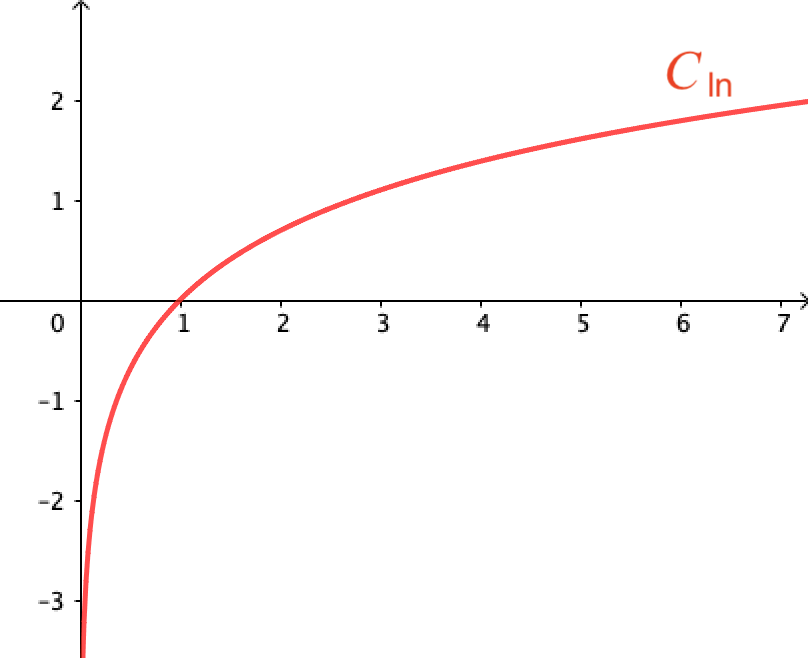 Remarques :- Les fonctions  et  sont réciproques l'une de l'autre.- Les courbes représentatives des fonctions  et  sont symétriques par rapport à la droite d'équation .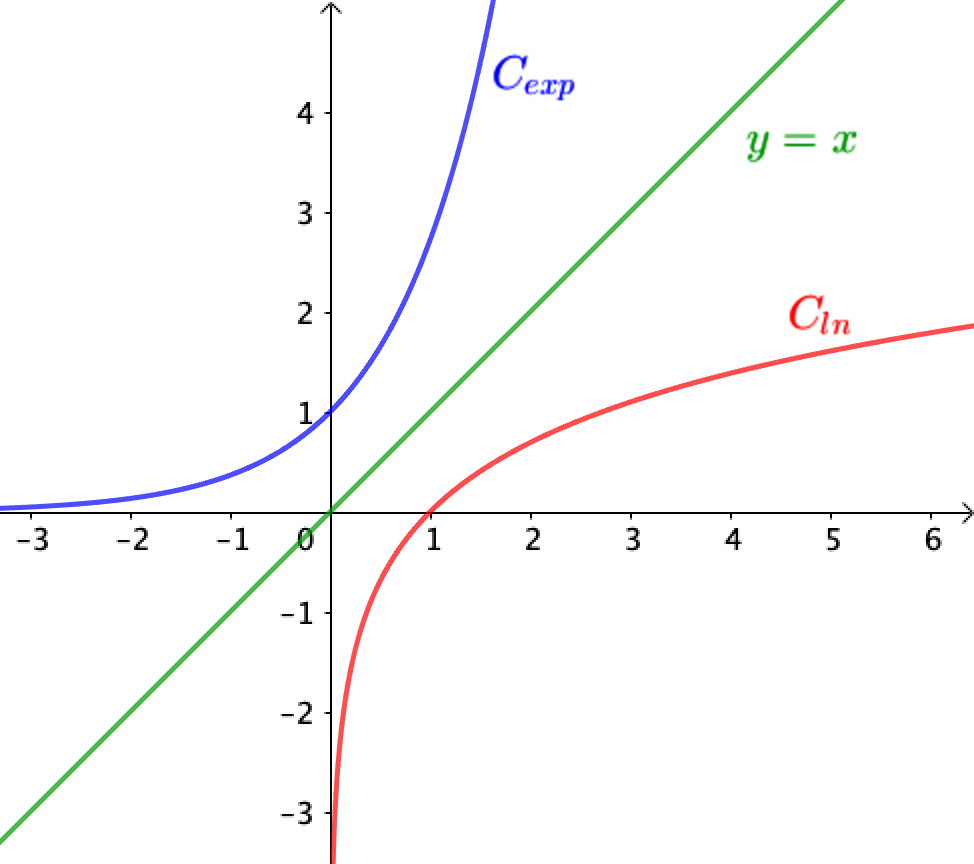 A noter :Dans le domaine scientifique, on utilise la fonction logarithme décimale, notée log, et définie par :    ➝ Voir chapitre « Logarithme » enseignement commun.Propriétés de ln liées à la fontion exp :a) Pour  :  b)  ;  ;  c)  d) Pour  : Partie 2 : Propriétés de la fonction logarithme népérien	1) Relation fonctionnelleThéorème : Pour tous réels  et  strictement positifs, on a :  Démonstration : Donc : Remarque : Voici comment Neper transformait un produit en somme :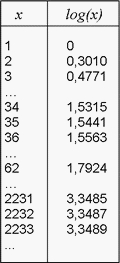 Celui qui aurait, par exemple, à effectuer , appliquerait la formule précédente, soit : 
 (à, l’aide de la table ci-contre)L’addition étant beaucoup plus simple à effectuer que la multiplication, on trouve facilement : 
En cherchant à nouveau dans la table le logarithme égal à , on trouve , soit : .	2) ConséquencesCorollaires : Pour tous réels  et  strictement positifs, on a :a)    b) c) 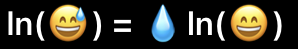 d) ,  avec  entier relatifMéthode : Simplifier une expression contenant des logarithmes Vidéo https://youtu.be/HGrK77-SCl4 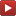 Simplifier les expressions suivantes :Correction	3) Équations et inéquationsPropriétés : Pour tous réels  et  strictement positifs, on a :a)                        b) Méthode : Résoudre une équation ou une inéquation avec des logarithmes Vidéo https://youtu.be/lCT-8ijhZiE  Vidéo https://youtu.be/_fpPphstjYw Résoudre dans l’intervalle  les équations et inéquations suivantes :     a) ,   	   	b) ,  	       c) ,  		d) ,  	      e) , 	Correctiona) On résout l’équation dans l’intervalle , car la fonction ln est définie pour .b) c) d) On résout l’inéquation dans l’intervalle ,  car  Soit . L'ensemble solution est donc .e) L'ensemble solution est donc .Partie 3 : Étude de la fonction logarithme népérien	1) DérivabilitéPropriété : La fonction logarithme népérien est dérivable sur  et  .Exemple :Dériver la fonction suivante sur l'intervalle  : 	2) VariationsPropriété : La fonction logarithme népérien est strictement croissante sur .Démonstration :Pour tout réel ,   	3) Limites aux bornesPropriétés :       et  On dresse le tableau de variations de la fonction logarithme népérien :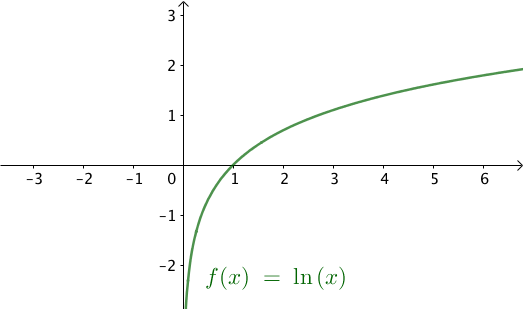 4) Courbe représentativeValeurs particulières : Partie 4 : Études de fonctions contenant des logarithmesMéthode : Étudier les variations d'une fonctionDéterminer les variations de la fonction  définie sur  par CorrectionSur , on a : Comme ,  est du signe de .La fonction est donc strictement croissante sur  et strictement décroissante sur . On dresse le tableau de variations :Méthode : Étudier la position relative de la courbe de la fonction logarithme et de la droite d’équation  Vidéo https://youtu.be/0hQnOs_hcss Étudier la position relative de la courbe de la fonction logarithme et de la droite d’équation .CorrectionOn considère la fonction  définie sur  par .Comme ,  est du signe de .On a également : On dresse ainsi le tableau de variations :On en déduit que pour tout  de , on a  soit .La droite d’équation  est située au-dessus de la courbe de la fonction logarithme.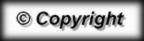 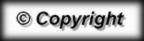 101 0                                                           0                                           2                                                                 +                     0                          –   0                                             1                                                                  –                      0                         +                                                  1